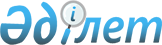 О внесении изменений в постановление Правительства Республики Казахстан от 29 декабря 2002 года N 1429Постановление Правительства Республики Казахстан от 28 ноября 2003 года N 150ц      Правительство Республики Казахстан постановляет: 

      1. Внести в постановление  Правительства Республики Казахстан от 29 декабря 2002 года N 1429 "Об утверждении паспортов республиканских бюджетных программ на 2003 год" следующие изменения: 

      в приложении 220  к указанному постановлению: 

      в пункте 1: 

      цифры "615640" заменить цифрами "621931"; 

      слова "шестьсот пятнадцать миллионов шестьсот сорок тысяч тенге" заменить словами "шестьсот двадцать один миллион девятьсот тридцать одна тысяча тенге"; 

      в приложении 256 к указанному постановлению: 

      в графе 5 таблицы пункта 6 "План мероприятий по реализации бюджетной программы": 

      слова "и подготовка проектно-сметной документации на мост и участок от гр. РФ протяженностью 5 км а/д "Актобе-Орск" исключить; 

      после слов "восстановление моста, км 147" дополнить абзацем следующего содержания: 

      "проведение аварийно-восстановительных работ по ликвидации последствий паводковых разрушений на отдельных участках автодорог: 

      "Алматы - Хоргос" км 185-189, 191-192, 212-214, 215, 218-220, 222, 227, 236, 243, 244; 

      "Аксай - Чунджа - Кольжат - граница КНР" на км 10-12, 56-58"; 

      после слов "и Кокшетау - Атбасар" дополнить абзацем следующего содержания: 

      "подготовка проектно-сметной документации на капитальный ремонт моста через реку Громотуха в поселке Боровое". 

      2. Настоящее постановление вступает в силу со дня подписания.       Премьер-Министр 

      Республики Казахстан 
					© 2012. РГП на ПХВ «Институт законодательства и правовой информации Республики Казахстан» Министерства юстиции Республики Казахстан
				